Κατ’ εφαρμογή των κείμενων διατάξεων περί περιορισμού της κυκλοφορίας των πολιτών προς αντιμετώπιση του κινδύνου διάδοσης του κορωνοϊού COVID-19, βεβαιώνονται για το σκοπό της μετάβασης από και προς την εργασία τα κάτωθι στοιχεία για τον/τηνεκπαιδευτικό/μέλος ΕΕΠ-ΕΒΠ:Στοιχεία ταυτότητας του/τηςεκπαιδευτικού/μέλους ΕΕΠ-ΕΒΠ(ονοματεπώνυμο, πατρώνυμο, ΑΔΤ ή αριθμό διαβατηρίου, σχέση εργασίας)Ονοματεπώνυμο:…………………………………………………………Πατρώνυμο:…………………………………………………………ΑΔΤ/Διαβατηρίου:…………………………………………………………Σχέση εργασίας:…………………………………………………………Τόπος κατοικίας(ταχυδρομική διεύθυνση): …………………………………………………………Τόπος εργασίας (φορέας του Δημοσίου, στον οποίο υπηρετεί ο/ηεκπαιδευτικός/μέλος ΕΕΠ-ΕΒΠκαι ταχυδρομική διεύθυνση του φορέα όπου παρέχει τις υπηρεσίες του ο/η εκπαιδευτικός/ μέλος ΕΕΠ-ΕΒΠ): ……………………………………………………………………………………………………………………Ωράριο εργασίας: Ώρα προσέλευσης: … : … Ώρα προβλεπόμενης αποχώρησης: … : …Ώρα προβλεπόμενης αποχώρησης λόγω υπερωριακής απασχόλησης: … : …Ημέρα/ες της εβδομάδας (συμπληρώνεται μόνο στην περίπτωση που ο/η εκπαιδευτικός δεν υπηρετεί – 5νθήμερο – Δευτέρα με Παρασκευή στη σχολική μονάδα/φορέα του Δημοσίου, π.χ. Δευτέρα-Τρίτη): ……….………………………………………………Υποχρεωτικές ή έκτακτες μετακινήσεις που απορρέουν από τη φύση των καθηκόντων του υπαλλήλου κατά τη διάρκεια της απασχόλησής του:……….……………………………………………… ……………………………………………………………………Χρονικό διάστημα ισχύος της βεβαίωσης:  από 15/02/2021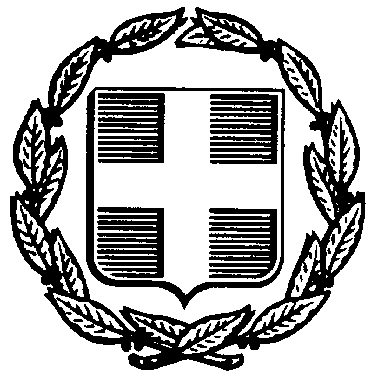 ΕΛΛΗΝΙΚΗ ΔΗΜΟΚΡΑΤΙΑΥΠΟΥΡΓΕΙΟ ΠΑΙΔΕΙΑΣ ΚΑΙ ΘΡΗΣΚΕΥΜΑΤΩΝ---ΠΕΡΙΦΕΡΕΙΑΚΗ Δ/ΝΣΗ Π/ΘΜΙΑΣ&Δ/ΘΜΙΑΣ ΕΚΠ/ΣΗΣΚΕΝΤΡΙΚΗΣ ΜΑΚΕΔΟΝΙΑΣΔ/ΝΣΗ Δ/ΘΜΙΑΣ ΕΚΠ/ΣΗΣ ΠΙΕΡΙΑΣΕΝΙΑΙΟ ΕΙΔΙΚΟ ΕΠΑΓΓΕΛΜΑΤΙΚΟ ΓΥΜΝΑΣΙΟ-ΛΥΚΕΙΟ ΚΑΤΕΡΙΝΗΣ---Ταχ. Δ/νση: Τ.ΤΕΡΖΟΠΟΥΛΟΥ 150Τ.Κ. – Πόλη: 60100 – ΚΑΤΕΡΙΝΗΠληροφορίες: ΣΒΕΤΛΑΝΑ ΟΜΠΡΑΝΤΟΒΙΤΣΤηλέφωνο : 23510 30850E-mail: mail@tee-eid-agogis-kater.pie.sch.grΕΛΛΗΝΙΚΗ ΔΗΜΟΚΡΑΤΙΑΥΠΟΥΡΓΕΙΟ ΠΑΙΔΕΙΑΣ ΚΑΙ ΘΡΗΣΚΕΥΜΑΤΩΝ---ΠΕΡΙΦΕΡΕΙΑΚΗ Δ/ΝΣΗ Π/ΘΜΙΑΣ&Δ/ΘΜΙΑΣ ΕΚΠ/ΣΗΣΚΕΝΤΡΙΚΗΣ ΜΑΚΕΔΟΝΙΑΣΔ/ΝΣΗ Δ/ΘΜΙΑΣ ΕΚΠ/ΣΗΣ ΠΙΕΡΙΑΣΕΝΙΑΙΟ ΕΙΔΙΚΟ ΕΠΑΓΓΕΛΜΑΤΙΚΟ ΓΥΜΝΑΣΙΟ-ΛΥΚΕΙΟ ΚΑΤΕΡΙΝΗΣ---Ταχ. Δ/νση: Τ.ΤΕΡΖΟΠΟΥΛΟΥ 150Τ.Κ. – Πόλη: 60100 – ΚΑΤΕΡΙΝΗΠληροφορίες: ΣΒΕΤΛΑΝΑ ΟΜΠΡΑΝΤΟΒΙΤΣΤηλέφωνο : 23510 30850E-mail: mail@tee-eid-agogis-kater.pie.sch.grΕΛΛΗΝΙΚΗ ΔΗΜΟΚΡΑΤΙΑΥΠΟΥΡΓΕΙΟ ΠΑΙΔΕΙΑΣ ΚΑΙ ΘΡΗΣΚΕΥΜΑΤΩΝ---ΠΕΡΙΦΕΡΕΙΑΚΗ Δ/ΝΣΗ Π/ΘΜΙΑΣ&Δ/ΘΜΙΑΣ ΕΚΠ/ΣΗΣΚΕΝΤΡΙΚΗΣ ΜΑΚΕΔΟΝΙΑΣΔ/ΝΣΗ Δ/ΘΜΙΑΣ ΕΚΠ/ΣΗΣ ΠΙΕΡΙΑΣΕΝΙΑΙΟ ΕΙΔΙΚΟ ΕΠΑΓΓΕΛΜΑΤΙΚΟ ΓΥΜΝΑΣΙΟ-ΛΥΚΕΙΟ ΚΑΤΕΡΙΝΗΣ---Ταχ. Δ/νση: Τ.ΤΕΡΖΟΠΟΥΛΟΥ 150Τ.Κ. – Πόλη: 60100 – ΚΑΤΕΡΙΝΗΠληροφορίες: ΣΒΕΤΛΑΝΑ ΟΜΠΡΑΝΤΟΒΙΤΣΤηλέφωνο : 23510 30850E-mail: mail@tee-eid-agogis-kater.pie.sch.grΕΛΛΗΝΙΚΗ ΔΗΜΟΚΡΑΤΙΑΥΠΟΥΡΓΕΙΟ ΠΑΙΔΕΙΑΣ ΚΑΙ ΘΡΗΣΚΕΥΜΑΤΩΝ---ΠΕΡΙΦΕΡΕΙΑΚΗ Δ/ΝΣΗ Π/ΘΜΙΑΣ&Δ/ΘΜΙΑΣ ΕΚΠ/ΣΗΣΚΕΝΤΡΙΚΗΣ ΜΑΚΕΔΟΝΙΑΣΔ/ΝΣΗ Δ/ΘΜΙΑΣ ΕΚΠ/ΣΗΣ ΠΙΕΡΙΑΣΕΝΙΑΙΟ ΕΙΔΙΚΟ ΕΠΑΓΓΕΛΜΑΤΙΚΟ ΓΥΜΝΑΣΙΟ-ΛΥΚΕΙΟ ΚΑΤΕΡΙΝΗΣ---Ταχ. Δ/νση: Τ.ΤΕΡΖΟΠΟΥΛΟΥ 150Τ.Κ. – Πόλη: 60100 – ΚΑΤΕΡΙΝΗΠληροφορίες: ΣΒΕΤΛΑΝΑ ΟΜΠΡΑΝΤΟΒΙΤΣΤηλέφωνο : 23510 30850E-mail: mail@tee-eid-agogis-kater.pie.sch.grΚΑΤΕΡΙΝΗ ,       –       – ΚΑΤΕΡΙΝΗ ,       –       – ΚΑΤΕΡΙΝΗ ,       –       – ΕΛΛΗΝΙΚΗ ΔΗΜΟΚΡΑΤΙΑΥΠΟΥΡΓΕΙΟ ΠΑΙΔΕΙΑΣ ΚΑΙ ΘΡΗΣΚΕΥΜΑΤΩΝ---ΠΕΡΙΦΕΡΕΙΑΚΗ Δ/ΝΣΗ Π/ΘΜΙΑΣ&Δ/ΘΜΙΑΣ ΕΚΠ/ΣΗΣΚΕΝΤΡΙΚΗΣ ΜΑΚΕΔΟΝΙΑΣΔ/ΝΣΗ Δ/ΘΜΙΑΣ ΕΚΠ/ΣΗΣ ΠΙΕΡΙΑΣΕΝΙΑΙΟ ΕΙΔΙΚΟ ΕΠΑΓΓΕΛΜΑΤΙΚΟ ΓΥΜΝΑΣΙΟ-ΛΥΚΕΙΟ ΚΑΤΕΡΙΝΗΣ---Ταχ. Δ/νση: Τ.ΤΕΡΖΟΠΟΥΛΟΥ 150Τ.Κ. – Πόλη: 60100 – ΚΑΤΕΡΙΝΗΠληροφορίες: ΣΒΕΤΛΑΝΑ ΟΜΠΡΑΝΤΟΒΙΤΣΤηλέφωνο : 23510 30850E-mail: mail@tee-eid-agogis-kater.pie.sch.grΕΛΛΗΝΙΚΗ ΔΗΜΟΚΡΑΤΙΑΥΠΟΥΡΓΕΙΟ ΠΑΙΔΕΙΑΣ ΚΑΙ ΘΡΗΣΚΕΥΜΑΤΩΝ---ΠΕΡΙΦΕΡΕΙΑΚΗ Δ/ΝΣΗ Π/ΘΜΙΑΣ&Δ/ΘΜΙΑΣ ΕΚΠ/ΣΗΣΚΕΝΤΡΙΚΗΣ ΜΑΚΕΔΟΝΙΑΣΔ/ΝΣΗ Δ/ΘΜΙΑΣ ΕΚΠ/ΣΗΣ ΠΙΕΡΙΑΣΕΝΙΑΙΟ ΕΙΔΙΚΟ ΕΠΑΓΓΕΛΜΑΤΙΚΟ ΓΥΜΝΑΣΙΟ-ΛΥΚΕΙΟ ΚΑΤΕΡΙΝΗΣ---Ταχ. Δ/νση: Τ.ΤΕΡΖΟΠΟΥΛΟΥ 150Τ.Κ. – Πόλη: 60100 – ΚΑΤΕΡΙΝΗΠληροφορίες: ΣΒΕΤΛΑΝΑ ΟΜΠΡΑΝΤΟΒΙΤΣΤηλέφωνο : 23510 30850E-mail: mail@tee-eid-agogis-kater.pie.sch.grΕΛΛΗΝΙΚΗ ΔΗΜΟΚΡΑΤΙΑΥΠΟΥΡΓΕΙΟ ΠΑΙΔΕΙΑΣ ΚΑΙ ΘΡΗΣΚΕΥΜΑΤΩΝ---ΠΕΡΙΦΕΡΕΙΑΚΗ Δ/ΝΣΗ Π/ΘΜΙΑΣ&Δ/ΘΜΙΑΣ ΕΚΠ/ΣΗΣΚΕΝΤΡΙΚΗΣ ΜΑΚΕΔΟΝΙΑΣΔ/ΝΣΗ Δ/ΘΜΙΑΣ ΕΚΠ/ΣΗΣ ΠΙΕΡΙΑΣΕΝΙΑΙΟ ΕΙΔΙΚΟ ΕΠΑΓΓΕΛΜΑΤΙΚΟ ΓΥΜΝΑΣΙΟ-ΛΥΚΕΙΟ ΚΑΤΕΡΙΝΗΣ---Ταχ. Δ/νση: Τ.ΤΕΡΖΟΠΟΥΛΟΥ 150Τ.Κ. – Πόλη: 60100 – ΚΑΤΕΡΙΝΗΠληροφορίες: ΣΒΕΤΛΑΝΑ ΟΜΠΡΑΝΤΟΒΙΤΣΤηλέφωνο : 23510 30850E-mail: mail@tee-eid-agogis-kater.pie.sch.grΕΛΛΗΝΙΚΗ ΔΗΜΟΚΡΑΤΙΑΥΠΟΥΡΓΕΙΟ ΠΑΙΔΕΙΑΣ ΚΑΙ ΘΡΗΣΚΕΥΜΑΤΩΝ---ΠΕΡΙΦΕΡΕΙΑΚΗ Δ/ΝΣΗ Π/ΘΜΙΑΣ&Δ/ΘΜΙΑΣ ΕΚΠ/ΣΗΣΚΕΝΤΡΙΚΗΣ ΜΑΚΕΔΟΝΙΑΣΔ/ΝΣΗ Δ/ΘΜΙΑΣ ΕΚΠ/ΣΗΣ ΠΙΕΡΙΑΣΕΝΙΑΙΟ ΕΙΔΙΚΟ ΕΠΑΓΓΕΛΜΑΤΙΚΟ ΓΥΜΝΑΣΙΟ-ΛΥΚΕΙΟ ΚΑΤΕΡΙΝΗΣ---Ταχ. Δ/νση: Τ.ΤΕΡΖΟΠΟΥΛΟΥ 150Τ.Κ. – Πόλη: 60100 – ΚΑΤΕΡΙΝΗΠληροφορίες: ΣΒΕΤΛΑΝΑ ΟΜΠΡΑΝΤΟΒΙΤΣΤηλέφωνο : 23510 30850E-mail: mail@tee-eid-agogis-kater.pie.sch.grΘΕΜΑ:Βεβαίωση κίνησης για μετάβαση από και προς την εργασίαΒεβαίωση κίνησης για μετάβαση από και προς την εργασίαΒεβαίωση κίνησης για μετάβαση από και προς την εργασίαΒεβαίωση κίνησης για μετάβαση από και προς την εργασίαΒεβαίωση κίνησης για μετάβαση από και προς την εργασίαΒεβαίωση κίνησης για μετάβαση από και προς την εργασίαΒεβαίωση κίνησης για μετάβαση από και προς την εργασίαΒεβαίωση κίνησης για μετάβαση από και προς την εργασία                              Η Δ/ΝΤΡΙΑ